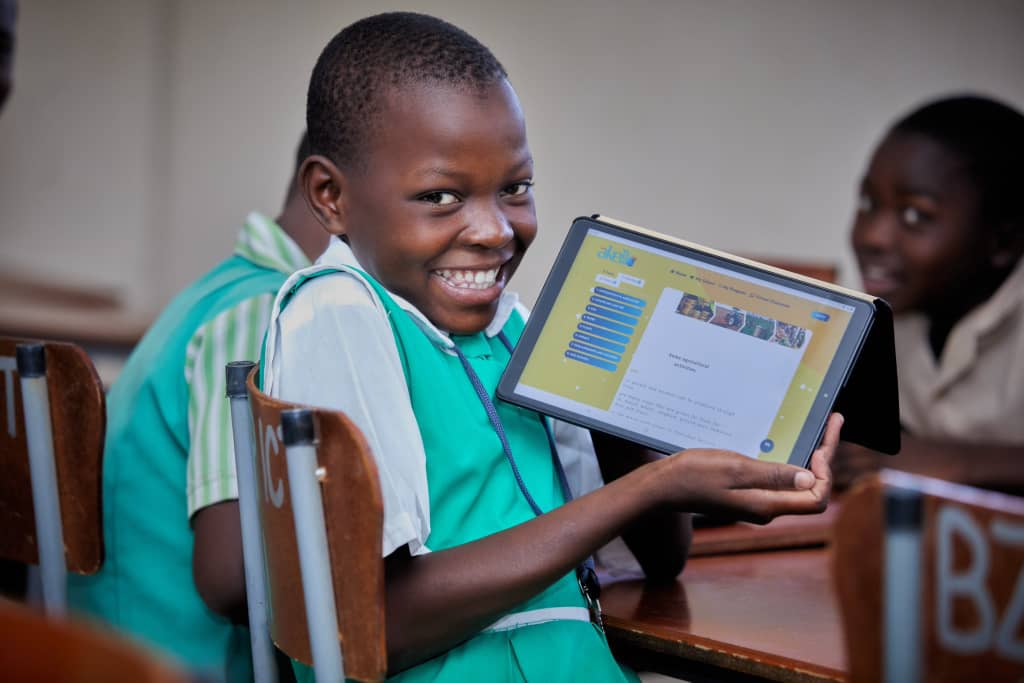 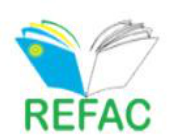 Utilização da Tecnologia da Educação como resposta ao COVID-19Este Resumo de Aprendizagem foi compilado pela Campanha Global pela Educação (CGE) para destacar o trabalho do projecto, resultados e lições do projecto da Coalizão da Educação para Todos na Ruanda (REFAC) intitulado “Sociedade civil activa para educação digital inclusiva na Ruanda”. O projecto foi concebido e implementado no âmbito da Iniciativa Alemã BACKUP de Resiliência ao COVID-19 através da Digitalização (RESICODI) para acompanhar a implementação da Agenda Educação 2030 e das metas do ODS4. O conteúdo apresentado neste resumo de aprendizagem foi gerado a partir das actividades de Monitoramento e Avaliação (M&A) estabelecidas pelo Secretariado da CGE para que os parceiros da coalizão nacional relatem o progresso e os resultados dos seus respectivos projectos ao nível de país. O relatório de final de projecto submetido pela REFAC à CGE foi a fonte primária das lições e experiências compartilhadas neste Resumo.Contexto da IniciativaO 'Aproveitamento da tecnologia educacional como resposta ao COVID-19' é um projecto CGE financiado pela União Europeia (UE) e pelo Ministério Federal Alemão de Cooperação e Desenvolvimento Económico (BMZ) por meio da Enabel e da Iniciativa GIZ-BACKUP. No âmbito desta acção, a GIZ, através da Iniciativa BACKUP, abriu um concurso para a promoção de soluções digitais para a educação básica para fortalecer e desenvolver as capacidades dos parceiros da educação. Em resposta ao apelo, a CGE concebeu um programa para apoiar a adopção de soluções digitais para melhorar a continuidade e a qualidade dos serviços de educação e fornecer evidências do seu potencial e limitações na África, dados os desafios contextuais enfrentados pelo sector da educação no continente.O programa CGE foi complementado por projectos de nível nacional, implementados por sete coalizões nacionais de educação no Burúndi, RDC, Madagáscar, Malawi, Namíbia, Ruanda e Zâmbia e um Sindicato de Professores na Namíbia. Neste projecto, a CGE apoiou os oito parceiros do projecto ao nível nacional a envolverem-se em pesquisa, monitoramento e planejamento com instituições governamentais: incluindo defesa baseada em evidências para tecnologia educacional (EdTech) e soluções digitais em ambientes de educação pública.Coalizão da Educação para Todos na Ruanda (REFAC) A Coalizão da Educação para Todos na Ruanda (REFAC) é uma coalizão de 23 organizações locais da sociedade civil que trabalham para a promoção da educação básica de qualidade para todos em Ruanda. Foi criada em Novembro de 2013 e oficialmente reconhecida em Ruanda como uma Organização Não Governamental (ONG). A REFAC tem a missão de defender a educação gratuita, de qualidade e efectiva para todos, por meio da participação de organizações da sociedade civil. A defesa da educação da REFAC concentra-se principalmente na educação infantil, educação especial, alfabetização de adultos, educação de meninas e mulheres, bem como educação técnica e vocacional. A Coalizão é membro da Campanha Global pela Educação (CGE) e da Rede Africana de Educação para Todos (ANCEFA) e participa de vários fóruns de política regional e desempenha um papel crucial no envolvimento dos governos nos processos de política educacional ao nível nacional.Objectivos e escopo do projecto	Em consonância com o amplo escopo da iniciativa, a REFAC desenvolveu e implementou um projecto nacional intitulado “Sociedade civil activa para educação digital inclusiva em Ruanda”. O projecto visa promover a concepção de intervenções tecnológicas de baixo custo para facilitar a aprendizagem contínua no contexto da pandemia do COVID-19 e aumentar a conscientização sobre o valor da aprendizagem online/TIC na prestação de serviços educacionais e no acesso a serviços educacionais digitais para alunos e /ou profissionais da educação. O projecto foi concebido e implementado pelas  Reuniões e campanhas de advocacia sobre o desenvolvimento de ferramentas de ensino on-line inclusivas acessíveis para todos os alunos (b) Formação de directores de escolas, comissões de pais de escolas e líderes locais de educação sobre políticas educativas de TIC em cinco distritos (c) Fornecer treinamentos sobre advocacia de políticas e influenciar, bem como monitorar os resultados do e-learning no meio do COVID-19 em diferentes níveis (d) Estabelecer um centro virtual de informações (portal online) acessível aos membros e partes interessadas e (e) Fazer trabalho de influência para o estabelecimento uma plataforma nacional de e-learning (portal online) com base no currículo nacional de educação.Sucessos e resultados do projectoResultados de curto prazo e impacto do projectoMelhoria das habilidades digitais dos alunos e/ou profissionais da educaçãoA medida influenciou com sucesso os esforços nacionais de e-learning ao equipar gerentes escolares, professores e alunos com habilidades digitais nas escolas-piloto localizadas em 5 distritos. Os membros da REFAC e suas partes interessadas também foram equipados com conhecimentos e habilidades digitais, melhores práticas e uma plataforma de e-learning inclusiva foi desenvolvida e utilizada por todos os membros e outras partes interessadas que operam no sector educacional. Os resumos de políticas e relatórios de avaliação, bem como outras referências documentos de referência sobre habilidades digitais foram compartilhados e carregados na plataforma de aprendizagem REFAC para uso de todas as partes interessadas.Aprendizagem e construção de redes ao nível nacional e/ou regional e/ou internacional na área de soluções digitais para educação e resiliência ao COVID-19 em geralA equipe de coordenação da REFAC conseguiu participar de visitas de aprendizagem à Coalizão de Educação da Zâmbia e Burúndi Bafashebige-EPT conforme o plano de trabalho sobre aprendizagens compartilhadas em educação digital. A participação nas várias visitas de aprendizagem proporcionou oportunidades de aprendizagem, partilha de experiências e interacções por rede. As informações, conhecimentos e habilidades adquiridos informaram a entrega das ambições de aprendizagem e desenvolvimento organizacional dos membros da REFAC.Colaboração com o sector privado (por exemplo, empresas de telecomunicações/TI)Através desta medida, a REFAC conseguiu envolver os meios de comunicação de massa (sessões de rádio e TV comunitária) para promover soluções móveis de baixa tecnologia em resposta à crise de aprendizagem relacionada com o COVID-19. As partes interessadas do projecto aproveitaram as ferramentas e a infra-estrutura existentes para liberar oportunidades de aprendizagem. Quando o governo optou por soluções móveis de baixa tecnologia para programas educacionais e soluções de aprendizagem para alcançar os alunos, a REFAC colaborou com estações de rádio e TV para ajudar os alunos a obter acesso a vários materiais de aprendizagem durante o COVID-19.Além disto, a REFAC firmou parcerias com a mídia para a concepção e veiculação do conteúdo educacional, implantação de soluções de e-books, acessíveis à maioria via telefone recurso, ao fornecer especialização no monitoramento e avaliação, orientação na implementação dos programas educacionais sustentáveis. A transmissão exigia fortes colaborações entre emissoras, autoridades educacionais e educadores.4.	Desenvolvimento organizacional e visibilidadeA concepção e desenvolvimento da estratégia de influência política da REFAC permitiu que a Coalizão e seus membros envolvessem-se em diálogos sobre  políticas e formas de influências para pressionar políticas voltadas para métodos favoráveis de e-learning. Com base no mapeamento das práticas actuais sobre os processos de envolvimento político e advocacia entre os membros da REFAC, a estratégia tem servido como um documento orientador para o futuro fortalecimento da capacidade e ferramenta de monitoramento para seu engajamento com as principais partes interessadas em educação em todos os níveis, agências estaduais, sociedade civil organizações e outros. O plano de monitoramento e avaliação desenvolvido na concepção desta medida tem sido uma ferramenta muito útil para acompanhar o progresso resultante da implementação de estratégias de influência política além do período do projecto.Além disso, as reuniões de advocacia e as mesas redondas organizadas durante o período do relatório com diversas partes interessadas na educação, incluindo instituições governamentais (ministérios, agências governamentais, autoridades distritais, etc.) formulação de recomendações relacionadas, como o desenvolvimento de ferramentas de ensino on-line inclusivas acessíveis para todos os alunos.5.	Igualdade de género no uso de soluções digitais no sector educacional como resposta ao COVID-19Esta intervenção permitiu à REFAC aumentar a consciência sobre o potencial de integrar as perspectivas de género nas estratégias, políticas, planos e orçamentos relacionados às TIC. Várias partes interessadas do projecto beneficiaram-se da capacitação no uso da análise de género, bem como do envolvimento activo das mulheres em todo o projecto, implementação e monitoramento de estratégias e políticas. Este projecto foi capaz de promover a revisão das TIC existentes nas políticas educacionais para a capacidade de resposta de género, bem como a aprendizagem digital inclusiva em Ruanda.Além disso, a REFAC conseguiu conscientizar a comunidade e as escolas sobre as ameaças decorrentes das TICs e abordar as desigualdades que impedem meninas e mulheres de participar plenamente e  beneficiar-se da sociedade da informação. Juntas, as Organizações da Sociedade Civil embarcaram na jornada para desafiar os estereótipos nas TIC, combater a representação negativa das mulheres online e comprometeram-se a fornecer caminhos digitais para as realidades e perspectivas das mulheres e combater as barreiras baseadas em género offline, como acesso a recursos e educação.Resultados a longo Prazo e impacto do projectoApesar dos sucessos alcançados no aproveitamento da tecnologia educacional na Ruanda, a coalizão observou limitações relacionadas à falta ou conhecimento limitado sobre políticas de e-learning e estruturas regulatórias, falta de infra-estrutura tecnológica de TIC para traduzir a política em prática, conectividade limitada à Internet em instalações educacionais e escolas (rural vs urbano); e conhecimentos e habilidades limitados para usar TIC, incluindo EdTech, no ensino e disponibilidade limitada de dispositivos digitais. Poucos professores relataram experiência anterior relevante de envolvimento em actividades de ensino e aprendizagem remotamente: cerca de 18% dos professores e 41% dos directores relataram experiência online de aprendizagem, ensino ou gestão escolar online antes da pandemia.Lições aprendidas e recomendações do projectoColaboração e envolvimento reforçados do Ministério da Educação Acesso a serviços de educação digital para alunos e/ou profissionais da educaçãoAntes do início do projecto, várias reuniões foram organizadas para obter a adesão dos formuladores de políticas e agências governamentais e garantir que eles tenham um entendimento comum sobre o roteiro do projecto e a identificação dos beneficiários. O monitoramento conjunto das actividades do projecto foi organizado e realizado colectivamente. Vale ressaltar que, a partir das reuniões de advocacia, grande parte dos formuladores e executores das políticas educacionais foram engajados, e a medida criou relacionamentos duradouros que permanecerão após a conclusão do projecto.Este projecto permitiu que a REFAC influenciasse o governo, especialmente o Ministério da Educação e instituições afiliadas, para equipar os profissionais da educação com as habilidades tecnológicas necessárias e fornecer aos alunos acesso fácil e acessível à Internet e hardware para aprimorar essas plataformas de e-learning. O Ministério da Educação e outras partes interessadas na educação tornaram-se mais conscientes dos efeitos do COVID-19 na educação e  comprometeram-se a fortalecer as estratégias existentes, de acordo. O Ministério também comprometeu-se com a adopção de melhores métodos amigáveis de e-learning durante e após a pandemia e comprometeu-se a aproveitar a capacidade dos professores em TIC como solução para promover a EdTech no sector educacional.Como resultado das intervenções do projecto, o Ministério da Educação está agora consciente da necessidade e comprometeu-se a:Assegurar ampla consulta no desenvolvimento de políticas e directrizes sobre o uso das TIC na educação e ampla divulgação das políticas adoptadas.Desenvolver directrizes sobre o uso de plataformas de e-learning.Acompanhar e fiscalizar rigorosamente a utilização das TIC e garantir a sua institucionalização nas escolas. Apoiar escolas, professores e alunos no acesso a equipamentos/dispositivos digitais e garantir o uso inclusivo das TIC na educação.Mais ainda, a REFAC conseguiu estabelecer e cultivar um bom relacionamento com o governo como a instituição responsável por garantir a apropriação, a implementação bem-sucedida e a sustentabilidade dos resultados. A este respeito, a REFAC certificou-se de visar e envolver o Ministério da Educação, o Conselho de Educação do Ruanda e os Oficiais Distritais de Educação. Este último desempenhou um papel significativo na implementação das recomendações do projecto.Lições aprendidas e recomendações do projectoO projecto teve um forte componente de género no fornecimento de habilidades digitais e participação no engajamento político, o que garantiu que tanto os participantes masculinos quanto femininos estivessem representados em treinamentos e reuniões.Através de reuniões de advocacia, impressão e distribuição de informações, materiais de comunicação educacional, cobertura da mídia e conferências de imprensa, experiências de televisão e rádio e lições aprendidas foram compartilhadas com formuladores de políticas, beneficiários directos e público.A REFAC adoptou uma abordagem escalonada no desenvolvimento de um bom relacionamento de trabalho com o Governo. Envolvê-los desde o início foi estratégico e pragmático para garantir que o Ministério da Educação e seus departamentos irmãos entendessem o uso da EdTech, iniciassem discussões entre si e, finalmente, colocassem em prática as recomendações de projecto da REFAC.Por meio dos esforços de fortalecimento da capacidade do projecto e grupos de aprendizagem compartilhada e comunidades de prática, os membros do REFAC e suas partes interessadas adquiriram conhecimentos e habilidades necessárias para envolver-se com os processos nacionais e a produção de defesa baseada em evidências. Indirectamente, contribuiu para a apropriação das intervenções da medida por todos os envolvidos e criou sinergias e vínculos com actores similares, que permanecerão activos após a conclusão do projecto e contribuirão para a sustentabilidade e escala das iniciativas do projecto.É necessário equipar os treinadores com as habilidades tecnológicas necessárias, disponibilizar aos alunos acesso fácil e acessível à Internet e hardware de TIC para aprimorar as plataformas de e-learning e também ter um procedimento de avaliação uniforme e informativo para os alunos, que podem seguir o e -plataformas de aprendizagem.Próximos passosPara garantir que o projecto seja sustentável e continue no futuro previsível, a REFAC irá:Adicionar eventos de aprendizagem como uma agenda permanente nas reuniões dos membros e assembleias gerais da coalizão para manter o ritmo e actualizar reciprocamente sobre as realizações do projecto.A equipe de Coordenação da REFAC continuará a mobilizar recursos para apoiar as actividades de acompanhamento.Informações para contacto sobre o projectoInformações para contacto sobre o projectoCoalizão da Educação para Todos na Ruanda (Rwanda Education for All Coalition – REFAC)Campanha Global pela Educação (Global Campaign for Education)www.refac.rw.https://campaignforeducation.org/en.Facebook: https://refacrwanda/.https://www.facebook.com/campaignforeducation.Mr. Benson Rukabu, Coordenador Nacionalrukabu@gmail.com.Mr. Wolfgang Leumer, Gerente Sénior do Programawolfgang@campaignforeducation.org.